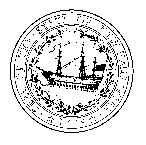 Town/City of EXETER_Application for Town/City Election Absentee Ballot-RSA 657:4Absence due to Religious Observance and Disability(Uniformed and Overseas Citizen Voters Residing Outside the U.S. use the federal post card application) http://sos.nh.gov/ElecForms2.aspx For Official Use OnlyVoter Not registeredFor Official Use OnlyVoter Not registeredFor Official Use OnlyVoter Not registeredIII.  I am requesting an official absentee ballot for the following election (check only one):  Town/City Election to be held on: __ __ / __ __ / __ __ __ __   State Special Election to be held on: __ __ / __ __ / __ __ __ __Turn Over – You Must Complete the back side Page 1 of 2For Official Use OnlyVoter Not registeredIV.  Applicant’s Name (Please Print):__________________________________________________________________________Last Name                             First Name                            Middle Name         (Jr., Sr., II,III)Applicant’s Voting Domicile (home) Address:__________________________________________________________________________Street Number           Street Name          Apt/Unit    City/Town                Ward         Zip CodeMail the ballot to me at this address (if different than the above home address)__________________________________________________________________________Street or PO Box #        Street name     Apt/Unit              City/Town               State   Zip CodeApplicant’s Phone Number: (_____) ______ - _____________(Cell phone or number where you can be contacted prior to and on election day is preferred) Applicant’s Email Address: ______________________@__________Applicant’s Signature: _____________________________Date Signed: _______________The applicant must sign this form to receive an absentee ballot.  Any person who witnesses and assists a voter with a disability in executing this form shall print and sign his or her name in the space provided on the application form.I attest that I assisted the applicant in executing this form because he/she has a disability.Signature ________________________Print Name ________________________________Mail/fax/or hand deliver this completed form to your local City/Town Clerk.  For local clerk addresses and fax numbers: https://app.sos.nh.gov – Click on “Clerk Information Search” tab.Visit the web site: https://app.sos.nh.gov/Public/AbsenteeBallot.aspx to track your absentee ballot.  You may verify receipt of your application, obtain the date when your absentee ballot was mailed to you, the date the clerk receives your completed absentee ballot, and after the election learn if your absentee ballot was rejected/not counted and why.  Contact your clerk if you have questions regarding the information on the “Voter Information Look-up / Absentee Ballot Search” site.For Official Use Only:Voter VerifiedPage 2 of 2                                                                                                                                 1/19